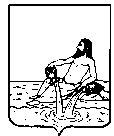 АДМИНИСТРАЦИЯ ВЕЛИКОУСТЮГСКОГО МУНИЦИПАЛЬНОГО ОКРУГАВОЛОГОДСКОЙ ОБЛАСТИПОСТАНОВЛЕНИЕ09.01.2023        		   						                              № 9г. Великий УстюгОб организации исполнения наказания лицами, осуждёнными к исправительным и обязательным работамВ целях исполнения наказания лицами, привлечёнными к административной ответственности, осуждёнными к исправительным и обязательным работам, руко-водствуясь статьёй 32.13 Кодекса Российской Федерации об административных пра-вонарушениях, статьями 49 и 50 Уголовного кодекса Российской Федерации, стать-ями 25 и 39 Уголовно-исполнительного кодекса Российской Федерации, на основании статьи 38 Устава Великоустюгского муниципального округа,ПОСТАНОВЛЯЮ:1. Определить:а) виды обязательных работ в Великоустюгском муниципальном округе (при-ложение № 1);б) перечень организаций, в которых лица, которым назначено админист-ративное наказание в виде обязательных работ, отбывают обязательные работы в Ве-ликоустюгском муниципальном округе (приложение № 2);в) места, в которых лица, которым назначено уголовное наказание отбывают наказание в виде исправительных работ в Великоустюгском муниципальном округе (приложение № 3);г) объекты, на которых лица, которым назначено уголовное наказание отбы-вают наказание в виде обязательных работ в Великоустюгском муниципальном ок-руге (приложение № 4).2. Признать утратившими силу постановления администрации Великоустюг-ского муниципального района:1) от 24.12.2013 № 2094 «Об организации исполнения наказания лицами, осуж-дёнными к исправительным и обязательным работам»; 2) от 14.07.2014 № 943 «О внесении изменений в постановление адми-нистрации Великоустюгского муниципального района от 24.12.2013 № 2094 “Об организации исполнения наказания лицами, осуждёнными к исправительным и обя-зательным работам”»;3) от 15.07.2015 № 1066 «О внесении изменений в постановление админи-страции Великоустюгского муниципального района от 24.12.2013 № 2094 “Об орга-2низации исполнения наказания лицами, осуждёнными к исправительным и обязатель-ным работам”»;4) от 14.09.2015 № 1293 «О внесении изменений в постановление админи-страции Великоустюгского муниципального района от 24.12.2013 № 2094 “Об орга-низации исполнения наказания лицами, осуждёнными к исправительным и обязатель-ным работам”»;5) от 21.12.2015 № 1864 «О внесении изменений в постановление админи-страции Великоустюгского муниципального района от 24.12.2013 № 2094 “Об орга-низации исполнения наказания лицами, осуждёнными к исправительным и обяза-тельным работам”»;6) от 27.06.2016 № 717 «О внесении изменений в постановление админи-страции Великоустюгского муниципального района от 24.12.2013 № 2094 “Об орга-низации исполнения наказания лицами, осуждёнными к исправительным и обяза-тельным работам”»;7) от 10.11.2016 № 1210 «О внесении изменений в постановление админи-страции Великоустюгского муниципального района от 24.12.2013 № 2094 “Об орга-низации исполнения наказания лицами, осуждёнными к исправительным и обяза-тельным работам”»;8) от 29.11.2016 № 1291 «О внесении изменений в постановление админи-страции Великоустюгского муниципального района от 24.12.2013 № 2094 “Об орга-низации исполнения наказания лицами, осуждёнными к исправительным и обяза-тельным работам”»;9) от 17.02.2017 № 188 «О внесении изменений в постановление админи-страции Великоустюгского муниципального района от 24.12.2013 № 2094 “Об орга-низации исполнения наказания лицами, осуждёнными к исправительным и обяза-тельным работам”»;10) от 04.08.2017 № 1298 «О внесении изменений в постановление админи-страции Великоустюгского муниципального района от 24.12.2013 № 2094 “Об орга-низации исполнения наказания лицами, осуждёнными к исправительным и обяза-тельным работам”»;11) от 14.08.2017 № 1325 «О внесении изменений в постановление адми-нистрации Великоустюгского муниципального района от 24.12.2013 № 2094 “Об организации исполнения наказания лицами, осуждёнными к исправительным и обязательным работам”»;12) от 02.11.2017 № 1673 «О внесении изменений в постановление админи-страции Великоустюгского муниципального района от 24.12.2013 № 2094 “Об орга-низации исполнения наказания лицами, осуждёнными к исправительным и обяза-тельным работам”»;13) от 22.03.2018 № 447 «О внесении изменений в постановление админи-страции Великоустюгского муниципального района от 24.12.2013 № 2094 “Об орга-низации исполнения наказания лицами, осуждёнными к исправительным и обяза-тельным работам”»;14) от 09.06.2018 № 937 «О внесении изменений в постановление админи-страции Великоустюгского муниципального района от 24.12.2013 № 2094 “Об орга-низации исполнения наказания лицами, осуждёнными к исправительным и обяза-тельным работам”»;315) от 12.07.2018 № 1162 «О внесении изменений в постановление админи-страции Великоустюгского муниципального района от 24.12.2013 № 2094 “Об орга-низации исполнения наказания лицами, осуждёнными к исправительным и обязатель-ным работам”»;16) от 19.02.2019 № 227 «О внесении изменений в постановление админи-страции Великоустюгского муниципального района от 24.12.2013 № 2094 “Об орга-низации исполнения наказания лицами, осуждёнными к исправительным и обяза-тельным работам”»;17) от 31.07.2019 № 1318 «О внесении изменений в постановление админи-страции Великоустюгского муниципального района от 24.12.2013 № 2094 “Об орга-низации исполнения наказания лицами, осуждёнными к исправительным и обяза-тельным работам”»;18) от 16.11.2020 № 1640 «О внесении изменений в постановление админи-страции Великоустюгского муниципального района от 24.12.2013 № 2094 “Об орга-низации исполнения наказания лицами, осуждёнными к исправительным и обяза-тельным работам”»;19) от 12.08.2021 № 1294 «О внесении изменений в постановление админи-страции Великоустюгского муниципального района от 24.12.2013 № 2094 “Об орга-низации исполнения наказания лицами, осуждёнными к исправительным и обяза-тельным работам”»;20) от 23.11.2022 № 1974 «О внесении изменений в постановление админи-страции Великоустюгского муниципального района от 24.12.2013 № 2094 “Об орга-низации исполнения наказания лицами, осуждёнными к исправительным и обяза-тельным работам”».3. Контроль исполнения данного постановления оставляю за собой. 4. Настоящее постановление вступает в силу после официального опублико-вания.Глава Великоустюгского муниципального округа   	    	                        А. В. КузьминПриложение № 1к постановлению администрации Великоустюгского муниципального округаот 09.01.2023 № 9В И Д Ыобязательных работ в Великоустюгском муниципальном округе1. Уборка территории.2. Покраска ограждений.3. Побелка деревьев.4. Обрезание кустов.5. Погрузочно-разгрузочные работы.6. Расколка дров.7. Укладка дров.Приложение № 2к постановлению администрацииВеликоустюгского муниципального  округаот 09.01.2023 № 9П Е Р Е Ч Е Н Ь организаций, в которых лица, которым назначено административное наказание в виде обязательных работ,отбывают обязательные работы в Великоустюгском муниципальном округе1. Территориальный отдел администрации Великоустюгского муниципального округа Вологодской области в городе Красавино.2. Территориальный отдел администрации Великоустюгского муниципального округа Вологодской области в посёлке Кузино.3. Верхневарженский территориальный отдел администрации Великоустюг-ского муниципального округа Вологодской области.4. Заречный территориальный отдел администрации Великоустюгского муни-ципального округа Вологодской области.5. Красавинский территориальный отдел администрации Великоустюгского муниципального округа Вологодской области.6. Ломоватский территориальный отдел администрации Великоустюгского му-ниципального округа Вологодской области.7. Марденгский территориальный отдел администрации Великоустюгского му-ниципального округа Вологодской области.8. Опокский территориальный отдел администрации Великоустюгского муни-ципального округа Вологодской области.9. Орловский территориальный отдел администрации Великоустюгского муни-ципального округа Вологодской области.10. Самотовинский территориальный отдел администрации Великоустюгского муниципального округа Вологодской области.11. Теплогорский территориальный отдел администрации Великоустюгского муниципального округа Вологодской области.12. Трегубовский территориальный отдел администрации Великоустюгского муниципального округа Вологодской области.13. Усть-Алексеевский территориальный отдел администрации Великоус-тюгского муниципального округа Вологодской области.14. Юдинский территориальный отдел администрации Великоустюгского му-ниципального округа Вологодской области.15. МУП «Водоканал».16. Муниципальное бюджетное учреждение культуры «Великоустюгский куль-турно-досуговый центр».17. АУ СО ВО «Красавинский психоневрологический интернат».18. Религиозная организация «Архиерейское подворье храма святителя Стефа-на Великопермского г. Великого Устюга Вологодской области Великоустюжской епархии Русской Православной Церкви (Московский Патриархат)».19. «Зоосад в вотчине Деда Мороза» - филиал ГАУ «Московский зоопарк».220. Местная Религиозная организация Православный Приход Кафедрального Собора Святого праведного Прокопия г. Великого Устюга Вологодской области Великоустюжской Епархии Русской Православной Церкви (Московский Патриархат).21. Котласская механизированная дистанция погрузочно-разгрузочных работ и коммерческих операций Северной дирекции по управлению терминально-складским комплексом - структурное подразделение Центральной дирекции по управлению тер-минально-складским комплексом - филиал ОАО «Российские железные дороги».22. Местная религиозная организация Православный Приход храма святителя Леонтия Ростовского г. Великий Устюг Вологодской области Великоустюжской Епархии Русской Православной Церкви (Московский Патриархат).23. Религиозная организация «Архиерейское подворье Михайло-Архан-гельский монастырь г. Великий Устюг Вологодской области Великоустюжской Епархии Русской Православной Церкви (Московский Патриархат)».24. Местная религиозная организация Православный Приход храма вели-комученика Георгия Победоносца г. Великий Устюг Вологодской области Велико-устюжской Епархии Русской Православной Церкви (Московский Патриархат).25. Местная религиозная организация Православный Приход храма препо-добного Симеона Столпника г. Великий Устюг Вологодской области Велико-устюжской Епархии Русской Православной Церкви (Московский Патриархат).26. Управление строительства и жилищно-коммунального хозяйства админи-страции Великоустюгского муниципального округа.27. ООО «АВС». Приложение № 3к постановлению администрацииВеликоустюгского муниципального округаот 09.01.2023 № 9М Е С Т Ав которых лица, которым назначено уголовное наказаниеотбывают наказание в виде исправительных работ в Великоустюгском муниципальном округе2345Приложение № 4к постановлению администрацииВеликоустюгского муниципального округаот 09.01.2023 № 9О Б Ъ Е К Т Ына которых лица, которым назначено уголовное наказание отбывают наказание в виде обязательных работв Великоустюгском муниципальном округе23№ п/пНаименование организацииАдресКонтактный телефон12341Территориальный отдел администрации Великоустюгского му-ниципального округа Вологодской области в городе Красавиног. Красавино, ул. Культуры, д. 34-15-352Территориальный отдел администрации Великоустюгского му-ниципального округа Вологодской области в поселке КузиноВеликоустюгский округ, пос. Кузино, ул. Боровичи, д. 27-21-383Верхневарженский территориальный отдел администрации Ве-ликоустюгского муниципального округа Вологодской областиВеликоустюгский округ, д. Мякинницыно, д. 96-34-114Заречный территориальный отдел администрации Вели-коустюгского муниципального округа Вологодской областиВеликоустюгский округ, д. Аристово, ул. Центральная, д. 146-54-065Красавинский территориальный отдел администрации Вели-коустюгского муниципального округа Вологодской областиВеликоустюгский округ, с. Васильевс-кое, ул. Школьная, д. 74-22-806Ломоватский территориальный отдел администрации Вели-коустюгского муниципального округа Вологодской областиВеликоустюгский округ, пос. Ломоват-ка, ул. Железнодорожная, д. 276-38-017Марденгский территориальный отдел администрации Вели-коустюгского муниципального округа Вологодской областиВеликоустюгский округ, д. Благове-щенье, ул. Школьная, д. 96-15-3512348Опокский территориальный отдел администрации Велико-устюгского муниципального округа Вологодской областиВеликоустюгский округ, пос. Полдарса, ул. Гагарина, д. 1-А6-21-259Орловский территориальный отдел администрации Велико-устюгского муниципального округа Вологодской областиВеликоустюгский округ,д. Чернево, д. 852-64-9710Самотовинский территориальный отдел администрации Вели-коустюгского муниципального округа Вологодской областиВеликоустюгский округ, пос. Новатор, ул. Советская, д. 366-59-3011Теплогорский территориальный отдел администрации Вели-коустюгского муниципального округа Вологодской областиВеликоустюгский округ, д. Теплогорье, ул. Проезжая, д. 116-55-1312Трегубовский территориальный отдел администрации Вели-коустюгского муниципального округа Вологодской областиВеликоустюгский округ, д. Морозовица, ул. Центральная, д. 276-62-0213Усть-Алексеевский территориальный отдел администрации Великоустюгского муниципального округа Вологодской об-ластиВеликоустюгский округ, с. Усть-Алексеево, ул. Школьная, д. 16-81-8014Юдинский территориальный отдел администрации Вели-коустюгского муниципального округа Вологодской областиВеликоустюгский округ, д. Юдино, д. 106-35-9515МУП «Водоканал»г. Великий Устюг, ул. Кирова, д. 1062-11-9416АУ СО ВО «Красавинский психоневрологический интернат»162341, Великоустюгский округ, д. Бухинино4-11-4617Общество с ограниченной ответственностью «Новатор-Сер-вис»Великоустюгский округ,пос. Новатор, ул. Советская, д. 76-58-2418ООО «Ресурс»Великоустюгский округ, с. Васильевское, ул. Новая, д. 86-24-0919ИП Бадан Валентин АлексеевичВеликоустюгский округ, д. Слободка, ул. 1-я Слободская, д. 3А5-31-83123420ИП Казаков Иван Юрьевичг. Великий Устюг, ул. Виноградова, 42-29-1421Общество с ограниченной ответственностью «Ломоватское ЖКХ»Великоустюгский округ, пос. Ломоватка, ул. Мира, д. 14 а, п.16-38-1322Общество с ограниченной ответственностью «Ремслужба»Великоустюгский округ, пос. Полдарса, ул. Гаражная, д. 146-21-3823Общество с ограниченной ответственностью «ЖКО с. Усть-Алексеево»Великоустюгский округ, с. Усть-Алек-сеево, ул. Школьная, д. 256-82-4124Общество с ограниченной ответственностью ЖКХ «Служба Заказчика»г. Великий Устюг, пер. Революционный, д. 6-А2-03-6425Общество с ограниченной ответственностью «Спецавто-хозяйство»г. Великий Устюг, ул. Кирова, д. 106 е2-18-3126Общество с ограниченной ответственностью «АВС»г. Великий Устюг, ул. Павла Покров-ского, д. 422-43-3527Общество с ограниченной ответственностью «Управляющая компания «Великий Устюг»г. Великий Устюг, ул. Красная, д. 108 а2-02-0828Общество с ограниченной ответственностью «Управляющая компания п. Кузино»Великоустюгский округ, пос. Кузино, ул. Заречная, д. 178921233083929Общество с ограниченной ответственностью «Великоустюг-ская кисте-щёточная фабрика»г. Великий Устюг, ул. Красноармейская, д. 40, офис 202-26-4830Общество с ограниченной ответственностью «Великоустюг-ский ремонтно-механический завод»г. Великий Устюг, ул. Транспортная, д. 22-20-0231Общество с ограниченной ответственностью «Устюг Спорт 2»г. Великий Устюг, ул. Угловского, д. 32-31-2032Непубличное акционерное общество «СВЕЗА Новатор»Великоустюгский округ, пос. Новатор7-12-6733Общество с ограниченной ответственностью «Примарк»Великоустюгский округ, д. Ишутино, д. 255-21-5134Общество с ограниченной ответственностью «Патриот»Великоустюгский округ, Великий Устюг, ул. Угловского, д. 32-09-2435Общество с ограниченной ответственностью «Северодвинец-Лес»Великоустюгский округ, д. Красное Поле2-34-5436Общество с ограниченной ответственностью «Северодвинец»Великоустюгский округ, д. Красное Поле2-01-1737Общество с ограниченной ответственностью «Варжа»Великоустюгский округ, д. Мякинницы-но2-21-58123438ИП Мохнаткин Николай НиколаевичВеликоустюгский округ, д. Пушкариха8921123629439Общество с ограниченной ответственностью «Теплогорское»Великоустюгский округ, д. Теплогорье, д. 236-55-4240Общество с ограниченной ответственностью «Агрофирма Шарденгское»Великоустюгский округ, д. Горбачево2-27-7041Общество с ограниченной ответственностью «Заречье»Великоустюгский округ, д. Карасово2-73-1142Общество с ограниченной ответственностью СХП «Устюг-молоко»г. Великий Устюг, ул. Маяковского, д. 32-55-4843Общество с ограниченной ответственностью «Ремонтно-стро-ительная организация ОКС»г. Великий Устюг, пер. Революционный, д. 6-А2-03-6444Общество с ограниченной ответственностью «Звезда»Великоустюгский округ, д. Пеганово,ул. Центральная, д. 312-01-7345ООО «Большая уборка»г. Великий Устюг, ул. Гледенская, д. 752-12-1046Котласская механизированная дистанция погрузочно-раз-грузочных работ и коммерческих операций Северной дирек-ции по управлению терминально-складским комплексом – структурное подразделение Центральной дирекции по управ-лению терминально-складским комплексом – филиал        ОАО «Российские железные дороги»г. Великий Устюг, ул. Железнодорожная, д. 72-99-3047«Зоосад в вотчине Деда Мороза» - филиал ГАУ «Московский зоопарк»Вологодская область, Великоустюгский округ, д. Лопатниково5-21-2048Общество с ограниченной ответственностью «ТДК»Вологодская область, г. Великий Устюг, ул. Транспортная, д. 98921062264449Общество с ограниченной ответственностью «ТУТ»Вологодская область, Великоустюгский округ, д. Красное поле, д. 4а820249010150Индивидуальный предприниматель Гладышев Алексей Вла-димировичВологодская область, г. Великий Устюг, ул. Транспортная, д. 68921127493151Индивидуальный предприниматель Салманов Эмин Намик ОглыВологодская область, г. Великий Устюг, ул. Гледенская, д. 24Б/158921680893352Индивидуальный предприниматель Меньшикова Жанна Иго-ревнаВологодская область, г. Великий Устюг, ул. Кирова, д. 90/7389212321364123453Общество с ограниченной ответственностью «СК»Вологодская область, г. Великий Устюг, ул. Гледенская, д. 618817375143154Индивидуальный предприниматель Сулько Роман Анатоль-евичВологодская область, Великоустюгский округ, пос. Золотавцево, ул. Высотная,   д. 28911520633355Общество с ограниченной ответственностью «РиО» Вологодская обл., г. Великий Устюг,    ул. Энгельса, д. 2489212306411№ п/пНаименование организацииАдресКонтактный телефон12341Территориальный отдел администрации Великоустюгского му-ниципального округа Вологодской области в городе Красавиног. Красавино, ул. Культуры, д. 34-15-352Территориальный отдел администрации Великоустюгского му-ниципального округа Вологодской области в посёлке КузиноВеликоустюгский округ, пос. Кузино, ул. Боровичи, д. 27-21-383Верхневарженский территориальный отдел администрации Ве-ликоустюгского муниципального округа Вологодской областиВеликоустюгский округ, д. Мякинницыно, д. 96-34-114Заречный территориальный отдел администрации Великоус-тюгского муниципального округа Вологодской областиВеликоустюгский округ, д. Аристово, ул. Центральная, д. 146-54-065Красавинский территориальный отдел администрации Вели-коустюгского муниципального округа Вологодской областиВеликоустюгский округ, с. Васильевское, ул. Школьная, д. 74-22-806Ломоватский территориальный отдел администрации Вели-коустюгского муниципального округа Вологодской областиВеликоустюгский округ, пос. Ломоватка, ул. Железнодорожная, д. 276-38-017Марденгский территориальный отдел администрации Вели-коустюгского муниципального округа Вологодской областиВеликоустюгский округ, д. Благове-щенье, ул. Школьная, д. 96-15-3512348Опокский территориальный отдел администрации Вели-коустюгского муниципального округа Вологодской областиВеликоустюгский округ, пос. Полдарса, ул. Гагарина, д. 1-А6-21-259Орловский территориальный отдел администрации Вели-коустюгского муниципального округа Вологодской областиВеликоустюгский округ, д. Чернево, д. 852-64-9710Самотовинский территориальный отдел администрации Вели-коустюгского муниципального округа Вологодской областиВеликоустюгский округ, пос. Новатор, ул. Советская, д. 366-59-3011Теплогорский территориальный отдел администрации Вели-коустюгского муниципального округа Вологодской областиВеликоустюгский округ, д. Теплогорье, ул. Проезжая, д. 116-55-1312Трегубовский территориальный отдел администрации Вели-коустюгского муниципального округа Вологодской областиВеликоустюгский округ, д. Морозовица, ул. Центральная, д. 276-62-0213Усть-Алексеевский территориальный отдел администрации Великоустюгского муниципального округа Вологодской об-ластиВеликоустюгский округ, с. Усть-Алек-сеево, ул. Школьная, д. 16-81-8014Юдинский территориальный отдел администрации Велико-устюгского муниципального округа Вологодской областиВеликоустюгский округ, д. Юдино, д. 106-35-9515МУП «Водоканал»г. Великий Устюг, ул. Кирова, д. 1062-11-9416Муниципальное бюджетное учреждение культуры «Великоус-тюгский культурно-досуговый центр»162390, г. Великий Устюг, Советский проспект, 1012-31-9217АУ СО ВО «Красавинский психоневрологический интернат»162341, Великоустюгский округ, д. Бухи-нино4-11-4618Религиозная организация «Архиерейское подворье храма святителя Стефана Великопермского г. Великого Устюга Воло-годской области Великоустюжской епархии Русской Правос-лавной Церкви (Московский Патриархат)»162390, г. Великий Устюг, ул. Красно-армейская, д. 1152-35-3019«Зоосад в вотчине Деда Мороза» - филиал ГАУ «Московский зоопарк»Вологодская область, Великоустюгский округ, д. Лопатниково5-21-2020Местная Религиозная организация Православный Приход Кафедрального Собора Святого праведного Прокопия г. Ве-ликого Устюга Вологодской области Великоустюжской Епар-хии Русской Православной Церкви (Московский Патриархат)г. Великий Устюг, ул. Набережная, д. 572-18-62123421Котласская механизированная дистанция погрузочно-разг-рузочных работ и коммерческих операций Северной дирекции по управлению терминально-складским комплексом – струк-турное подразделение Центральной дирекции по управлению терминально-складским комплексом - филиал ОАО «Россий-ские железные дороги»г. Великий Устюг, ул. Железнодорожная, д. 72-99-3022Местная религиозная организация Православный Приход храма святителя Леонтия Ростовского г. Великий Устюг Воло-годской области Великоустюжской Епархии Русской Правос-лавной Церкви (Московский Патриархат)г. Великий Устюг, ул. Набережная, д. 438911517254623Религиозная организация «Архиерейское подворье Михайло-Архангельский монастырь г. Великий Устюг Вологодской об-ласти Великоустюжской Епархии Русской Православной Цер-кви (Московский Патриархат)»г. Великий Устюг, ул. Павла Покров-ского, д. 132-01-8524Местная религиозная организация Православный Приход храма великомученика Георгия Победоносца г. Великий Ус-тюг Вологодской области Великоустюжской Епархии Русской Православной Церкви (Московский Патриархат)г. Великий Устюг, ул. А. Угловского, д. 148921142894525Местная религиозная организация Православный Приход храма преподобного Симеона Столпника г. Великий Устюг Воло-годской области Великоустюжской Епархии Русской Правос-лавной Церкви (Московский Патриархат)г. Великий Устюг, ул. Ф. Энгельса, д. 18900552674626Управление строительства и жилищно-коммунального хо-зяйства администрации Великоустюгского муниципального округа.г. Великий Устюг, Советский проспект, д. 742-73-47